The CollectKeep, O Lord, your household the Church in your steadfast faith and love, that through your grace we may proclaim your truth with boldness, and minister your justice with compassion; for the sake of our Savior Jesus Christ, who lives and reigns with you and the Holy Spirit, one God, now and for ever. Amen.Old Testament1 Samuel 15:34-16:13Samuel went to Ramah; and Saul went up to his house in Gibeah of Saul. Samuel did not see Saul again until the day of his death, but Samuel grieved over Saul. And the Lord was sorry that he had made Saul king over Israel.The Lord said to Samuel, “How long will you grieve over Saul? I have rejected him from being king over Israel. Fill your horn with oil and set out; I will send you to Jesse the Bethlehemite, for I have provided for myself a king among his sons.” Samuel said, “How can I go? If Saul hears of it, he will kill me.” And the Lord said, “Take a heifer with you, and say, ‘I have come to sacrifice to the Lord.’ Invite Jesse to the sacrifice, and I will show you what you shall do; and you shall anoint for me the one whom I name to you.” Samuel did what the Lord commanded, and came to Bethlehem. The elders of the city came to meet him trembling, and said, “Do you come peaceably?” He said, “Peaceably; I have come to sacrifice to the Lord; sanctify yourselves and come with me to the sacrifice.” And he sanctified Jesse and his sons and invited them to the sacrifice.When they came, he looked on Eliab and thought, “Surely the Lord’s anointed is now before the Lord.” But the Lord said to Samuel, “Do not look on his appearance or on the height of his stature, because I have rejected him; for the Lord does not see as mortals see; they look on the outward appearance, but the Lord looks on the heart.” Then Jesse called Abinadab, and made him pass before Samuel. He said, “Neither has the Lord chosen this one.” Then Jesse made Shammah pass by. And he said, “Neither has the Lord chosen this one.” Jesse made seven of his sons pass before Samuel, and Samuel said to Jesse, “The Lord has not chosen any of these.” Samuel said to Jesse, “Are all your sons here?” And he said, “There remains yet the youngest, but he is keeping the sheep.” And Samuel said to Jesse, “Send and bring him; for we will not sit down until he comes here.” He sent and brought him in. Now he was ruddy, and had beautiful eyes, and was handsome. The Lord said, “Rise and anoint him; for this is the one.” Then Samuel took the horn of oil, and anointed him in the presence of his brothers; and the spirit of the Lord came mightily upon David from that day forward. Samuel then set out and went to Ramah.The PsalmPsalm 20Exaudiat te Dominus1 May the Lord answer you in the day of trouble, *
the Name of the God of Jacob defend you;2 Send you help from his holy place *
and strengthen you out of Zion;3 Remember all your offerings *
and accept your burnt sacrifice;4 Grant you your heart's desire *
and prosper all your plans.5 We will shout for joy at your victory
and triumph in the Name of our God; *
may the Lord grant all your requests.6 Now I know that the Lord gives victory to his anointed; *
he will answer him out of his holy heaven,
with the victorious strength of his right hand.7 Some put their trust in chariots and some in horses, *
but we will call upon the Name of the Lord our God.8 They collapse and fall down, *
but we will arise and stand upright.9 O Lord, give victory to the king *
and answer us when we call.orOld TestamentEzekiel 17:22-24Thus says the Lord God:I myself will take a sprig
from the lofty top of a cedar;
I will set it out.I will break off a tender one
from the topmost of its young twigs;I myself will plant it
on a high and lofty mountain.On the mountain height of Israel
I will plant it,in order that it may produce boughs and bear fruit,
and become a noble cedar.Under it every kind of bird will live;
in the shade of its branches will nest
winged creatures of every kind.All the trees of the field shall know
that I am the Lord.I bring low the high tree,
I make high the low tree;I dry up the green tree
and make the dry tree flourish.I the Lord have spoken;
I will accomplish it.The PsalmPsalm 92:1-4,11-14Bonum est confiteri1 It is a good thing to give thanks to the Lord, *
and to sing praises to your Name, O Most High;2 To tell of your loving-kindness early in the morning *
and of your faithfulness in the night season;3 On the psaltery, and on the lyre, *
and to the melody of the harp.4 For you have made me glad by your acts, O Lord; *
and I shout for joy because of the works of your hands.11 The righteous shall flourish like a palm tree, *
and shall spread abroad like a cedar of Lebanon.12 Those who are planted in the house of the Lord *
shall flourish in the courts of our God;13 They shall still bear fruit in old age; *
they shall be green and succulent;14 That they may show how upright the Lord is, *
my Rock, in whom there is no fault.The Epistle2 Corinthians 5:6-10,[11-13],14-17We are always confident; even though we know that while we are at home in the body we are away from the Lord-- for we walk by faith, not by sight. Yes, we do have confidence, and we would rather be away from the body and at home with the Lord. So whether we are at home or away, we make it our aim to please him. For all of us must appear before the judgment seat of Christ, so that each may receive recompense for what has been done in the body, whether good or evil.[Therefore, knowing the fear of the Lord, we try to persuade others; but we ourselves are well known to God, and I hope that we are also well known to your consciences. We are not commending ourselves to you again, but giving you an opportunity to boast about us, so that you may be able to answer those who boast in outward appearance and not in the heart. For if we are beside ourselves, it is for God; if we are in our right mind, it is for you.] For the love of Christ urges us on, because we are convinced that one has died for all; therefore all have died. And he died for all, so that those who live might live no longer for themselves, but for him who died and was raised for them. From now on, therefore, we regard no one from a human point of view; even though we once knew Christ from a human point of view, we know him no longer in that way. So if anyone is in Christ, there is a new creation: everything old has passed away; see, everything has become new!The GospelMark 4:26-34Jesus said, “The kingdom of God is as if someone would scatter seed on the ground, and would sleep and rise night and day, and the seed would sprout and grow, he does not know how. The earth produces of itself, first the stalk, then the head, then the full grain in the head. But when the grain is ripe, at once he goes in with his sickle, because the harvest has come.”He also said, “With what can we compare the kingdom of God, or what parable will we use for it? It is like a mustard seed, which, when sown upon the ground, is the smallest of all the seeds on earth; yet when it is sown it grows up and becomes the greatest of all shrubs, and puts forth large branches, so that the birds of the air can make nests in its shade.”With many such parables he spoke the word to them, as they were able to hear it; he did not speak to them except in parables, but he explained everything in private to his disciples.Optional parts of the readings are set off in square brackets.The Bible texts of the Old Testament, Epistle and Gospel lessons are from the New Revised Standard Version Bible, copyright 1989 by the Division of Christian Education of the National Council of the Churches of Christ in the USA, and used by permission.The Collects, Psalms and Canticles are from the Book of Common Prayer, 1979.From The Lectionary Page: http://lectionarypage.netThe Lessons Appointed for Use on the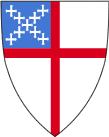 Sunday closest to June 15Proper 6
Year B
RCLTrack 1orTrack 21 Samuel 15:34-16:13
Psalm 20
2 Corinthians 5:6-10,[11-13],14-17
Mark 4:26-34Ezekiel 17:22-24
Psalm 92:1-4,11-14
2 Corinthians 5:6-10,[11-13],14-17
Mark 4:26-34